DOKUMENTáCIA k TRANSFEROVým cenám spoločnostiCULTUS Ružinov, a.s.POKRÝVAJÚCA Tuzemské TRANSAKCIE v rozsahu skrátenej dokumentácie za zdaňovacie obdobie končiace 31. decembra 2018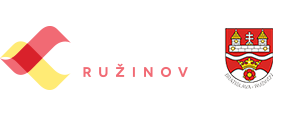 Cieľ a predmet tohto dokumentuTento dokument bol vypracovaný v rozsahu skrátenej dokumentácie k transferovým cenám spoločnosti CULTUS Ružinov s.r.o. (ďalej len „CULTUS“ alebo „Spoločnosť“) za rok 2018. Táto dokumentácia k transferovým cenám bola pripravená v súlade: so zákonom o dani z príjmov č. 595/2003 Z. z. v znení neskorších predpisov (ďalej len „zákon o dani z príjmov“); as usmernením Ministerstva financií Slovenskej republiky č. MF/014283/2016-724 o určení obsahu dokumentácie podľa § 18 ods. 1 zákona č. 595/2003 Z.z. o dani z príjmov v znení neskorších predpisov (ďalej len „Usmernenie MF SR“).Transakcie uvedené v tejto transferovej dokumentácii za rok 2018 (ďalej len „sledované obdobie“ alebo „rok 2018“) Spoločnosť uskutočnila so závislými tuzemskými osobami, ktoré majú priamu/nepriamu účasť obce/vyššieho územného celku/štátu a sú tak dokumentované v rozsahu skrátenej dokumentácie.  Prehľad jednotlivých popisovaných transakcií je uvedený v tabuľke nižšie:Tabuľka č. 1: Kontrolované transakcie s tuzemskými závislými osobami zdokumentované v skrátenom rozsahu podľa článku 3 Usmernenia MF SR Identifikačné údaje participujúcich spoločnostíNižšie uvádzame identifikačné údaje participujúcich spoločností na kontrolovaných transakciách popisovaných v tomto dokumente v sledovanom období:CULTUS Ružinov, a.s. sídlo: 	Ružinovská   28, 820 09 Bratislava II. - Ružinov, Slovenská republikaIČ DPH:	SK2021773941Mestská časť Bratislava – Ružinovsídlo:	Mierová 21, 827 05 Bratislava II. - Ružinov, Slovenská republikaIČ DPH:	SK2020699516Základná škola („ZŠ“) Pavla Marcelyho, Drieňová 16, Bratislavasídlo:	Drieňová 16, 82103 Bratislava – Ružinov, Slovenská republikaIČO/DIČ:	 17337631/2020883788Materská škola („MŠ“) Šťastná 26, Bratislavasídlo:	Šťastná 26, 82105 Bratislava– Ružinov, Slovenská republikaIČO/DIČ:	 42175089/2022942251MŠ, Exnárova 6, Bratislavasídlo:	Exnárova 6, 82103 Bratislava– Ružinov, Slovenská republikaIČO:	42448557MŠ, Západná 2, Bratislavasídlo:	Západná 2, 82102 Bratislava– Ružinov, Slovenská republikaIČO:	42448743ZŠ na Borodáčovej 2 v Bratislavesídlo:	Borodáčova 2, 82103 Bratislava– Ružinov, Slovenská republikaIČO/DIČ: 31780784/2020970798ZŠ na Kulíškovej ul.č. 8 v Bratislavesídlo:	Kulíškova 8, 82108 Bratislava– Ružinov, Slovenská republikaIČO/DIČ: 31780792/2020974329ZŠ na Medzilaboreckej 11 v Bratislavesídlo:	Medzilaborecká 11, 82101 Bratislava– Ružinov, Slovenská republikaIČO/DIČ: 31780776/2020974340ZŠ na Mierovej 46 v Bratislavesídlo:	Mierová 46, 82105 Bratislava– Ružinov, Slovenská republikaIČO/DIČ: 31780750/2020958555ZŠsídlo:	Nevädzová 2, 82101 Bratislava– Ružinov, Slovenská republikaIČO/DIČ: 30810647/2020858356ZŠ, Ostredková ul.č.14, Bratislavasídlo:	Ostredková 14, 82102 Bratislava– Ružinov, Slovenská republikaIČO/DIČ: 31780822/2020974318ZŠsídlo:	Ružová dolina 29, 82109 Bratislava– Ružinov, Slovenská republikaIČO/DIČ: 31748180/2020853384Knižnica Ružinovsídlo:	Tomášikova 25, 82101 Bratislava– Ružinov, Slovenská republikaIČO/DIČ: 00226815/2020864758Ružinovský domov seniorovsídlo:	Sklenárova 14, 82109 Bratislava– Ružinov, Slovenská republikaIČO/DIČ: 00510173/2020835080Bratislavská vodárenská spoločnosť, a.s.sídlo:	Prešovská 48, 82646 Bratislava– Ružinov, Slovenská republikaIČO/DIČ: 35850370/2020263432Slovenský plynárenský priemysel, a.s.sídlo:	Mlynské nivy 44/a, 82511 Bratislava– Ružinov, Slovenská republikaIČO/DIČ: 35815256/2020259802Hlavné mesto Slovenskej republiky Bratislavasídlo:	Primaciálne námestie 1, 81499 Bratislava– Staré mesto, Slovenská republikaIČO/DIČ: 00603481/2020372596Bratislavská teplárenská, a.s.sídlo:	Bajkalská 21/A, 82905 Bratislava– Ružinov, Slovenská republikaIČO/DIČ: 35823542/2020285245Detailný popis transakciíPrenájom priestorovVšeobecný popisSpoločnosti bol zverený majetok Mestskej časti Bratislava - Ružinov (ďalej len „MČ Ružinov“) na základe Zmluvy o komplexnom nájme majetku (Príloha č.1), za podmienky zachovania kultúrnych aktivít v rozsahu zamerania kultúrnych a spoločenských domov pre kultúrny a spoločenský rozvoj obyvateľov MČ Ružinov. Spoločnosť majetok udržiava, rekonštruuje a opravuje na vlastné náklady čo je zohľadnené vo výške nájmu. Ďalej Spoločnosť zverený majetok na základe splnomocnenia MČ Ružinov ako je uvedené v Zmluve o komplexnom nájme majetku (ďalej len „Zmluva“) prenajíma tretím stranám za účelom jeho využitia najmä v prospech MČ Ružinov a zabezpečenia jeho prípadného zhodnotenia. Odmena a fakturáciaNájomné za rok 2018 je určené v Zmluve vo výške 1 EUR. Nájomné sa uhrádza na základe  Zmluvy o komplexnom nájme majetku. Zmluva je účinná do 31.12.2024.Posúdenie závislých stránSpoločnosť bola založená MČ Ružinov, na základe uznesenia miestneho zastupiteľstva MČ Ružinov č. 133/VII/2003 a jej hlavnou úlohou je rozvoj kultúrno-spoločenského života pre všetky vekové a sociálne skupiny obyvateľov MČ Ružinov. MČ Ružinov je jediným akcionárom Spoločnosti, na ktorej vlastní 100%-ný podiel. V zmysle zákona o dani z príjmov, sú CULTUS a MČ Ružinov považované za prepojené osoby na základe priameho podielu MČ Ružinov na základnom imaní Spoločnosti.Bezplatný podnájom priestorovVšeobecný popisZa sledované obdobie Spoločnosť poskytovala bezodplatne priestory zvereného majetku v zmysle Zmluvy iným zriadeným organizáciám MČ Ružinov ako sú školy, kluby dôchodcov či knižnica. Tiež Spoločnosť poskytovala svoje zariadenia kultúrno-spoločenským súborom na nácviky i prezentáciu svojej činnosti. Poskytovanie priestorov bezplatne bolo jedným z vybraných úkonkov podľa plánu činnosti Spoločnosti ako je uvedené v Prílohe č.2 Zmluvy.Spoločnosť úzko spolupracovala s rozpočtovými organizáciami a príspevkovými organizáciami uvedenými v tabuľkách nižšie, ktorým Spoločnosť za sledované obdobie poskytovala priestory bezplatne.Tabuľka č. 2 Rozpočtové organizácieTabuľka č. 3 Príspevkové organizácieOdmena a fakturáciaV zmysle Zmluvy (Čl. VIII Zmluvy odsek 2) poskytovala Spoločnosť uvedeným organizáciám priestory bezplatne.Posúdenie závislých stránZriaďovateľom vyššie uvedených rozpočtových a príspevkových organizácií (ZŠ, MŠ, Knižnica Ružinov, Ružinovský dom seniorov) so všetkými právami a povinnosťami je MČ Ružinov, ktorý je ich jediným zriaďovateľom. V zmysle zákona o dani z príjmov, sú Spoločnosť a vyššie uvedené organizácie považované za prepojené osoby na základe priameho podielu MČ Ružinov na základnom imaní Spoločnosti ako aj majetkovom prepojení MČ Ružinov s uvedenými príspevkovými a rozpočtovými organizáciami.Kultúrno – vzdelávacie akcieVšeobecný popisV priebehu roka 2018 Spoločnosť realizovala podujatia vo zverených zariadeniach, ako aj v exteriéri. Spoločnosť realizovala, alebo spoluorganizovala podujatia s cieľom priniesť obyvateľom Ružinova nové zaujímavé podujatia alebo odpovedať na spoločenskú objednávku, či podporiť ako spoluorganizátor zaujímavé nápady iných subjektov.Za sledované obdobie najväčšie percento z objemu tržieb Spoločnosti predstavovali tržby plynúce z MČ Ružinov, t.j. 57,80 % z celkového objemu vlastných tržieb, pričom v roku 2018 dosiahla Spoločnosť kladný hospodársky výsledok. Spoločnosť vykonávala svoju činnosť pre MČ Ružinov v zmysle Zmluvy o komplexnom nájme majetku a na základe objednávok vystavených MČ Ružinov. Jednalo sa o služby kultúrneho zamerania poskytované MČ Ružinov na základe ich požiadaviek. V roku 2018 boli poskytované služby kultúrneho zamerania - divadlá, koncerty, spoločensko-zábavná činnosť, výstavy a kurzy. Podrobný rozsah a spôsob poskytovaných služieb je uvedený v Prílohe č.2 Zmluvy, ktorá je prílohou tohto dokumentu. Informácie o kultúrnych podujatiach sú uvedené aj v Prílohe 4 tohto dokumentu – obchodnom pláne.Z vyššie uvedeného vyplýva, že Spoločnosť je svojou ekonomickou činnosťou závislá na spolupráci s MČ Ružinov.Odmena a fakturáciaOdmena za činnosti a služby poskytnuté pre MČ Ružinov je stanovená cenníkom v rozsahu predložených objednávok MČ Ružinov. Cenník služieb bol zostavený v roku 2016 a je ako Príloha č.3 Zmluvy, ktorá je aj prílohou tohto dokumentu.Spoločnosť vystavuje zálohové faktúry, na základe ktorých MČ Ružinov poskytuje do 10. dňa každého kalendárneho štvťroka finančný preddavok. Ďalej je Spoločnosť povinná tento finančný preddavok používať výhradne v súlade a rozsahu uvedenom v Zmluve o komplexnom nájme majetku.Následne po uplynutí príslušného kalendárneho štvťroka Spoločnosť vysporiadava prípadné rozdiely faktúrou najneskôr do 15 dní po uplynutí príslušného kalendárneho štvrťroku. Splatnosť faktúry je najneskôr do 30 dní odo dňa jej doručenia a musí obsahovať náležitosti daňového dokladu, pričom neoddeliteľnou súčasťou faktúry je objednávka MČ Ružinov, zálohová faktúra a súpis skutočne vykonaných prác potvrdených starostom povereným zamestnancom miestneho úradu MČ Ružinov. Za rok 2018 celkový objem fakturácie Spoločnosti voči MČ Ružinov bol vo výške 739.964,-- EUR. (fa 697 697,--+ 42 267,-- ref.nákladov)Posúdenie závislých stránMČ Ružinov je jediným akcionárom Spoločnosti, na ktorej vlastní 100%-ný podiel. Z pohľadu zákona o dani z príjmov možno sú CULTUS a MČ Ružinov považované za prepojené osoby na základe priameho podielu MČ Ružinov na základnom imaní Spoločnosti.ProjektyVšeobecný popisV sledovanom období Spoločnosť poskytovala aj iné služby kultúrneho charakteru, pričom tieto služby vychádzali z verejného záujmu a mali neziskový charakter tj. podpora rôznych súborov a žánrov, pričom  cieľom je podporovať aj znevýhodnené skupiny obyvateľstva.  Spoločnosť organizovala projetky resp. podujatia pre kvalitné a rôznorodé kultúrne vyžitie bez vstupného, a dostupné pre každého Ružinovčana. Zoznam organizovaných projektov, ktoré boli Spoločnosťou uskutočnené za rok 2018 pre ďalšie kultúrne vyžitie, sú uvedené v Obchodnom pláne Spoločnosti pre rok 2018, ktorý je prílohou 4 tohto dokumentu.Uvedené projekty boli Spoločnosťou poskytované na na základe pripravených plánov schválených MČ Ružinov.Odmena a fakturáciaOdmena za vykonanie projektov poskytnutých pre MČ Ružinov je stanovená cenníkom v rozsahu predložených objednávok MČ Ružinov.Spôsob fakturácie je opísaný v časti 3.2 Kultúrno-vzdelávacie akcie tohto dokumentu.Uvedený finančný preddavok poskytovaný MČ Ružinov pre daný kalendárny štvrťrok v sebe zahŕňa čiastku pre výkon nielen kultúrno-vzdelávacích akcií, ale aj na organizovanie projektov na pokrytie dopredu odsúhlasených projektov Miestnym úradom MČ Ružinov. Celková výška poskytovaného preddavku predstavuje výšku stanovenú na jednotlivé štvrťroky príslušného kalendárneho roku ako je uvedené v Návrhu rozpočtu mestskej časti na projekty/akcie organizované Spoločnosťou ako organizátorom.Za rok 2018 Spoločnosť fakturovala za projekty MČ Ružinov čiastku 165 000 EUR.Posúdenie závislých stránMČ Ružinov je jediným akcionárom Spoločnosti, na ktorej vlastní 100%-ný podiel. Z pohľadu zákona o dani z príjmov možno sú CULTUS a MČ Ružinov považované za prepojené osoby na základe priameho podielu MČ Ružinov na základnom imaní Spoločnosti.Nákup služieb od spriaznených osôbVšeobecný popisV sledovanom období Spoločnosť odoberala energiu-teplo prostredníctvom spoločnosti Bratislavská teplárenská, a.s., ktorá zabezpečuje hospodárne prevádzkovanie sústav centralizovaného zásobovania teplom a dodáva teplo do viacerých mestských častí Bratislavy.Ďalej bol Spoločnosti fakturovaný odvoz a likvidácia odpadu Hlavným mestom Slovenskej republiky Bratislava, ktorá zabezpečuje zber, prepravu za účelom zhodnotenia a zneškodnenia komunálneho odpadu v Bratislave.Dodávka plynu bola za sledované obdobie poskytovaná spoločnosťou Slovenský plynárenský priemysel, a.s. („SPP“). Služby dodávky vody a stočného boli Spoločnosti poskytované Bratislavskou vodárenskou spoločnosťou, a.s.Odmena a fakturáciaZa sledované obdobie bola cena za dodávky tepla určená v zmysle cenovej regulácie v tepelnej energetike a fakturovaná Bratislavskou teplárenskou, a.s. v zmysle cenníka platného v sledovanom období. Obdobne boli fakturované Spoločnosti aj dodávky plynu spoločnosťou SPP podľa cenníka platného v roku 2018Cenotvorba vo vodohospodárskom odvetví je upravovaná Úradom pre reguláciu sieťových odvetví, ktorí určuje rozhodnutím ceny na regulačné obdobia.Odvoz a likvidácia odpadu podliehajú miestnym daniam a poplatkom. Za sledované obdobie bola Spoločnosti fakturovaná čiastka určená v zmysle sadzby poplatku na území hlavného mesta.Celkovo boli za rok 2018 Spoločnosti fakturované nasledovné služby: dodávky tepla vo výške 123 333,-- EUR; odvoz a likvidácia odpadu vo výške 12 907,-- EUR; dodávka plynu vo výške 26 263,-- EUR; vodné/stočné vo výške 21 451,--  EUR;Posúdenie závislých stránV zmysle zákona o dani z príjmov predstavujú uvedení dodávatelia služieb/komodít ako aj Spoločnosť subjekty s nepriamou účasťou štátu na majetku, kontrole alebo vedení. Uvedené spriaznené spoločnosti sú naviac konsolidujúce účtovné jednotky podľa § 22a zákona č. 431/2002 Z. z. o účtovníctve. V nadväznosti na Usmernenie MFSR č. MF/014283/2016-724 Čl. 2 odsek 3 bod c) a d) boli preto transakcie medzi Spoločnosťou a uvedenými spoločnosťami uvedené aj v tejto dokumentácii.Zoznam prílohPríloha 1	Zmluva o komplexnom nájme majetku medzi Spoločnosťou a Mestskou časťou Bratislava – Ružinov;Príloha 2	Príloha č.2 k Zmluve – Poskytnutie vybraných výkonov podľa plánu činnosti nájomcom CULTUS Ružinov, a.s.;Príloha 3		Príloha č.3  k Zmluve – Cenník služieb a priestorovPríloha 4		Obchodný plán 2018Rozpočtové organizácieIČO/DIČSídloZŠ Pavla Marcelyho, Drieňová 16, Bratislava 17337631/2020883788Bratislava, Drieňová  16                 MŠ Šťastná 26, Bratislava  42175089/2022942251Bratislava, Šťastná 26                   MŠ, Exnárová 6, Bratislava 4244855782103 Bratislava, Exnárová 6                   MŠ, Západná 2, Bratislava  42448743821 02  Bratislava, Západná 2                    ZŠ na Borodáčovej 2 v Bratislave             31780784/2020970798Bratislava , Borodáčova 2                 ZŠ na Kulíškovej ul.č. 8 v Bratislave                    31780792/2020974329Bratislava, Kulíškova 8                  ZŠ na Medzilaboreckej 11 v Bratislave31780776/2020974340Bratislava, Medzilaborecká 11            ZŠ na Mierovej 46 v Bratislave  31780750/2020958555Bratislava, Mierová 46                   ZŠ                         30810647/2020858356Bratislava, Nevädzová 2                  ZŠ, Ostredková ul.č.14, Bratislava          31780822/2020974318Bratislava, Ostredková 14                ZŠ                  31748180/2020853384Bratislava, Ružová dolina 29             Príspevkové organizácieIČO/DIČSídloKnižnica Ružinov                    00226815/2020864758821 01  Bratislava             Tomášikova 25                Ružinovský dom seniorov            00510173/2020835080821 09  Bratislava             Sklenárova 14                